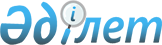 Об определении мест для размещения агитационных печатных материалов и предоставлении кандидатам помещений для встреч с избирателями
					
			Утративший силу
			
			
		
					Постановление акимата Енбекшильдерского района Акмолинской области от 10 марта 2015 года № а-3/55. Зарегистрировано Департаментом юстиции Акмолинской области 18 марта 2015 года № 4696. Утратило силу постановлением акимата района Биржан сал Акмолинской области от 2 мая 2019 года № а-5/100
      Сноска. Утратило силу постановлением акимата района Биржан сал Акмолинской области от 02.05.2019 № а-5/100 (вводится в действие со дня официального опубликования).

      Примечание РЦПИ.

      В тексте документа сохранена пунктуация и орфография оригинала.
      В соответствии с Конституционным законом Республики Казахстан от 28 сентября 1995 года "О выборах в Республике Казахстан", Законом Республики Казахстан от 23 января 2001 года "О местном государственном управлении и самоуправлении в Республике Казахстан", акимат района ПОСТАНОВЛЯЕТ:
      1. Определить совместно с Енбекшильдерской районной избирательной комиссией места для размещения агитационных печатных материалов согласно приложению 1.
      2. Предоставить кандидатам на договорной основе помещения для встреч с избирателями согласно приложению 2.
      3. Признать утратившим силу постановление акимата Енбекшильдерского района от 24 февраля 2011 года № а-3/49 "Об определении мест для размещения агитационных печатных материалов и предоставлении кандидатам помещений для встреч с избирателями" (зарегистрировано в Реестре государственной регистрации нормативных правовых актов № 1-10-135, опубликовано 1 марта 2011 года в Енбекшильдерской районной газете "Жаңа дәуір – Сельская нов" № 27 и № 28).
      4. Контроль за исполнением настоящего постановления возложить на руководителя аппарата акима района Аутенова А.К.
      5. Настоящее постановление вступает в силу со дня государственной регистрации в Департаменте юстиции Акмолинской области и вводится в действие со дня официального опубликования.
      "СОГЛАСОВАНО"
      "10" 03 2015 года Места для размещения агитационных печатных материалов
      Сноска. Приложение 1 с изменением, внесенным постановлением акимата Енбекшильдерского района Акмолинской области от 27.06.2017 № а-6/139 (вводится в действие со дня официального опубликования). Помещения, предоставляемые кандидатам на договорной основе для встреч с избирателями
      Сноска. Приложение 2 с изменением, внесенным постановлением акимата Енбекшильдерского района Акмолинской области от 27.06.2017 № а-6/139 (вводится в действие со дня официального опубликования).
					© 2012. РГП на ПХВ «Институт законодательства и правовой информации Республики Казахстан» Министерства юстиции Республики Казахстан
				
      Аким района

А.Кииков

      Председатель
Енбекшильдерской районной
избирательной комиссии

А.Овсянников
Приложение 1 к постановлению
акимата Енбекшильдерского
района
от "10" 03 2015 года
№ а-3/55
п/№
Места для размещения агитационных печатных материалов
1
город Степняк, щит у здания государственного коммунального казенного предприятия "Районный дом культуры имени Биржан сала" при отделе культуры и развития языков Енбекшильдерского района, улица Биржан сал, строение 36
2
аул Акбулак, щит у здания государственного учреждения "Акбулакская начальная школа", улица Мектеп, строение 5
3
аул Аксу, щит у здания государственного учреждения "Советская основная школа" Енбекшильдерского района, улица Желтоксан, строение 7
4
аул Актас, щит у здания государственного учреждения "Трудовая начальная школа", улица Элеватор, строение 21
5
село Алга, щит у здания государственного учреждения "Алгинская неполная средняя школа" отдела образования Енбекшильдерского района, улица Абылайхана, строение 11
6
аул Ангал батыра, щит у здания государственного учреждения "Амангельдинская средняя школа", улица Жамбыла, строение 8
7
аул Андыкожа батыра, щит у здания государственного учреждения "Донская средняя школа", улица Школьная, строение 1
8
село Баймырза, щит у здания государственного учреждения "Баймырзинская основная школа" отдела образования Енбекшильдерского района, улица Валиханова, строение 22
9
село Бирсуат, щит у здания государственного учреждения "Бирсуатская средняя школа", улица Сатана Нурмаганова, строение 9
10
село Буланды, щит у здания государственного учреждения "Буландинская средняя школа", улица Бауыржана Момышулы, строение 28
11
село Валиханово, щит у здания государственного учреждения "Валихановская начальняя школа", улица Ленина, строение 3а
12
село Енбекшильдерское, щит у здания государственного учреждения "Енбекшильдерская средняя школа", улица Орталык, строение 24
13
село Жаналык, щит у здания государственного учреждения "Жаналыкская начальняя школа", улица Бейбитшилик, строение 19
14
село Жокей, щит у здания государственного учреждения "Джукейская начальняя школа", улица Лесная, строение 8
15
село Заозерное, щит у здания государственного учреждения "Заозерновская основная школа", улица Микрорайон, строение 37
16
село Заураловка, щит у здания государственного учреждения "Заураловская средняя школа", улица Болашак, строение 19
17
село Каратал, щит у здания государственного учреждения "Каратальская начальная школа" отдела образования Енбекшильдерского района, улица Магжан Жумабаева, строение 1
18
село Карловка, щит у здания государственного учреждения "Карловская неполная средняя школа", улица Приозерная, строение 5
19
село Кенащи, щит у здания государственного учреждения "Кенащинская средняя школа", улица Акана серэ, строение 33
20
село Когам, щит у здания государственного учреждения "Когамская средняя школа имени Шаймердена Косшыгулова Енбекшильдерского районного отдела образования", улица Ыбырай Алтынсарина, строение 1
21
село Кодебас, щит у здания бывшего государственного учреждения "Кодебасская основная школа" отдела образования Енбекшильдерского района, улица Шокана Уалиханова, строение 3
22
село Краснофлотское, щит у здания государственного учреждения "Краснофлотская основная школа", улица Мектеп, строение 26
23
село Кудукагаш, щит у здания государственного учреждения "Кудук-Агашская средняя школа" имени Рамазана Елебаева отдела образования Енбекшильдерского района, улица Шарипова, строение 20
24
село Кызылуюм, щит у здания государственного учреждения "Кызыл-Уюмская неполная средняя школа", улица Орталык, строение 8
25
село Макинка, щит у здания государственного учреждения "Макинская средняя школа", улица Валерия Чкалова, строение 65
26
село Макпал, щит у здания государственного учреждения "Макпалская основная школа", улица Карагайлы, строение 15
27
село Мамай, щит у здания государственного учреждения "Мамайская средняя школа", улица Шокана Уалиханова, строение 11
28
село Невское, щит у здания государственного учреждения "Невская средняя школа", улица Школьная, строение 1
29
село Пригорхоз, щит у здания Каракугинского лесничества государственного учреждения "Государственный национальный природный парк "Бурабай", улица Кзылтуйская дом 2
30
село Сапак, щит у здания бывшего государственного учреждения "Сапакская неполная средняя школа", улица Бейбитшилик, строение 1
31
село Сауле, щит у здания государственного учреждения "Средняя школа имени Шарапи Альжанова" отдела образования Енбекшильдерского района, улица Акана Серэ, строение 2Б
32
село Трамбовка, щит у здания бывшего государственного учреждения "Трамбовская начальняя школа", улица Лесная, строение 29
33
аул Ульги, щит у здания государственного учреждения "Казгородокская средняя школа", улица Гарибжана Каримова, строение 6
34
село Уюмшил, щит у здания государственного учреждения "Уйымшилская неполная средняя школа", улица Базарбек, строение 22
35
село Шошкалы, щит у здания государственного учреждения "Шошкалинская начальняя школа" отдела образования Енбекшильдерского района, улица Бурабай, строение 12
36
село Яблоновка, щит у здания государственного учреждения "Яблоновская основная школа", улица Аталык, строение 13Приложение 2 к постановлению
акимата Енбекшильдерского района
от "10" 03 2015 года № а-3/55
п/№
Адреса помещений для встреч с избирателями
1
город Степняк, актовый зал государственного коммунального казенного предприятия "Районный дом культуры имени Биржан сала" при отделе культуры и развития языков Енбекшильдерского района, улица Биржан сал, строение 36
2
аул Акбулак, актовый зал государственного учреждения "Акбулакская начальная школа", улица Мектеп, строение 5
3
аул Аксу, актовый зал государственного учреждения "Советская основная школа" Енбекшильдерского района, улица Желтоксан, строение 7
4
аул Актас, актовый зал государственного учреждения "Трудовая начальная школа", улица Элеватор, строение 21
5
село Алга, актовый зал государственного учреждения "Алгинская неполная средняя школа" отдела образования Енбекшильдерского района, улица Абылайхана, строение 11
6
аул Ангал батыра, актовый зал государственного учреждения "Амангельдинская средняя школа", улица Жамбыла, строение 8
7
аул Андыкожа батыра, актовый зал государственного учреждения "Донская средняя школа", улица Школьная, строение 1
8
село Баймырза, актовый зал государственного учреждения "Баймырзинская основная школа" отдела образования Енбекшильдерского района, улица Валиханова, строение 22
9
село Бирсуат, актовый зал государственного учреждения "Бирсуатская средняя школа", улица Сатана Нурмаганова, строение 9
10
село Буланды, актовый зал государственного учреждения "Буландинская средняя школа", улица Бауыржана Момышулы, строение 28
11
село Валиханово, актовый зал государственного учреждения "Валихановская начальняя школа", улица Ленина, строение 3а
12
село Енбекшильдерское, актовый зал государственного учреждения "Енбекшильдерская средняя школа", улица Орталык, строение 24
13
село Жаналык, актовый зал государственного учреждения "Жаналыкская начальняя школа", улица Бейбитшилик, строение 19
14
село Жокей, актовый зал государственного учреждения "Джукейская начальняя школа", улица Лесная, строение 8
15
село Заозерное, актовый зал государственного учреждения "Заозерновская основная школа", улица Микрорайон, строение 37
16
село Заураловка, актовый зал государственного учреждения "Заураловская средняя школа", улица Болашак, строение 19
17
село Каратал, актовый зал государственного учреждения "Каратальская начальная школа" отдела образования Енбекшильдерского района, улица Магжан Жумабаева, строение 1
18
село Карловка, актовый зал государственного учреждения "Карловская неполная средняя школа", улица Приозерная, строение 5
19
село Кенащи, актовый зал государственного учреждения "Кенащинская средняя школа", улица Акана серэ, строение 33
20
село Когам, актовый зал государственного учреждения "Когамская средняя школа имени Шаймердена Косшыгулова Енбекшильдерского районного отдела образования", улица Ыбырай Алтынсарина, строение 1
21
село Кодебас, актовый зал здания бывшего государственного учреждения "Кодебасская основная школа" отдела образования Енбекшильдерского района, улица Шокана Уалиханова, строение 3
22
село Краснофлотское, актовый зал государственного учреждения "Краснофлотская основная школа", улица Мектеп, строение 26
23
село Кудукагаш, актовый зал государственного учреждения "Кудук-Агашская средняя школа" имени Рамазана Елебаева отдела образования Енбекшильдерского района, улица Шарипова, строение 20
24
село Кызылуюм, актовый зал государственного учреждения "Кызыл-Уюмская неполная средняя школа", улица Орталык, строение 8
25
село Макинка, актовый зал государственного учреждения "Макинская средняя школа", улица Валерия Чкалова, строение 65
26
село Макпал, актовый зал государственного учреждения "Макпалская основная школа", улица Карагайлы, строение 15
27
село Мамай, актовый зал государственного учреждения "Мамайская средняя школа", улица Шокана Уалиханова, строение 11
28
село Невское, актовый зал государственного учреждения "Невская средняя школа", улица Школьная, строение 1
29
село Пригорхоз, актовый зал Каракугинского лесничества государственного учреждения "Государственный национальный природный парк "Бурабай", улица Кзылтуйская дом 2
30
село Сапак, актовый зал здания бывшего государственного учреждения "Сапакская неполная средняя школа", улица Бейбитшилик, строение 1
31
село Сауле, актовый зал государственного учреждения "Средняя школа имени Шарапи Альжанова" отдела образования Енбекшильдерского района, улица Акана Серэ, строение 2Б"
32
село Трамбовка, актовый зал здания бывшего государственного учреждения "Трамбовская начальняя школа", улица Лесная, строение 29
33
аул Ульги, актовый зал государственного учреждения "Казгородокская средняя школа", улица Гарибжана Каримова, строение 6
34
село Уюмшил, актовый зал государственного учреждения "Уйымшилская неполная средняя школа", улица Базарбек, строение 22
35
село Шошкалы, актовый зал государственного учреждения "Шошкалинская начальняя школа" отдела образования Енбекшильдерского района, улица Бурабай, строение 12
36
село Яблоновка, актовый зал государственного учреждения "Яблоновская основная школа", улица Аталык, строение 13